Publicado en Barcelona el 16/04/2020 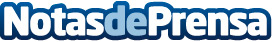 Rakuten TV revela la fecha de estreno de su nuevo documental original, Andrés Iniesta – El héroe inesperadoEl documental estará disponible de forma gratuita en la plataforma a partir del 23 de abril en toda Europa. La película ofrecerá una mirada íntima de la vida del futbolista e incluirá entrevistas exclusivas con estrellas del fútbol mundialmente conocidas como Messi, Neymar, Suárez, Guardiola y Xavi, entre otrosDatos de contacto:Jordi González93 832 46 02Nota de prensa publicada en: https://www.notasdeprensa.es/rakuten-tv-revela-la-fecha-de-estreno-de-su Categorias: Cine Fútbol Televisión y Radio Entretenimiento E-Commerce http://www.notasdeprensa.es